Российская ФедерацияБрянская областьАДМИНИСТРАЦИЯ ГОРОДА ФОКИНО(Администрация г.Фокино)ПОСТАНОВЛЕНИЕ«20» «июня» 2016г.                                                             № 480 -ПОб изменении схемы размещения нестационарных торговых объектов на территории городского округа «город Фокино» 	Руководствуясь  Федеральным законом  РФ от 28.12.2009 года №381 – ФЗ «Об основах государственного регулирования торговой деятельности в Российской Федерации», Постановлением администрации Брянской области от 02.12.2010 г. №1224 «Об утверждении порядка разработки и утверждения органами местного самоуправления схемы размещения нестационарных торговых объектов» , Уставом городского округа «город Фокино», в целях регулирования отношений, связанных с организацией и деятельностью нестационарных торговых объектов на территории города Фокино:   Постановляю   1. Внести изменение в схему размещения нестационарных торговых объектов на территории городского округа «город Фокино», утвержденную постановлением администрации г.Фокино  №761-П от 25 октября 2015 года «Об утверждении схемы размещения нестационарных торговых объектов на территории городского округа «город Фокино»»:      Дополнить схему размещения нестационарных торговых объектов на территории городского округа «город Фокино» , согласно приложения 2. Разместить настоящее постановление на официальном сайте администрации г.Фокино  и опубликовать в газете «Фокинский вестник» .Глава администрации                           Н.С.Гришина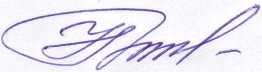 ПРИЛОЖЕНИЕ 	к постановлению администрации г.Фокино от 20. 06. 2016г. №480 -П ДОПОЛНЕНИЕ В СХЕМУразмещения нестационарных торговыхобъектов на территории г.Фокино№Вид нестационарного торгового объектаМесто нахождения нестационарного торгового объекта (адресные ориентиры)Специализация нестационарного торгового объектаСведения об использовании нестационарного торгового объекта субъектом малого или среднего предпринимательстваПериод функциионированиянестационарного торгового объекта1.2.3.4.5.	6.	37.Торговый павильонУл.К.Маркса №2 (район конечной остановки маршрута «Фокино-Шибенец»)Торговля квасомДля субъекта малого предпринимательстваС 25 июня по 01октября 2016 года